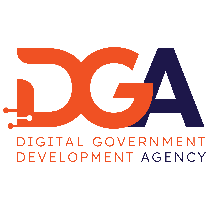 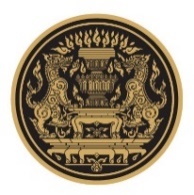 แบบสำรวจความคิดเห็นต่อ(ร่าง) มาตรฐานรัฐบาลดิจิทัล ว่าด้วยกรอบธรรมาภิบาลข้อมูลภาครัฐ ฉบับปรับปรุง: แนวปฏิบัติคำชี้แจงด้วยมาตรา ๘ แห่งพระราชกฤษฎีกาจัดตั้งสำนักงานพัฒนารัฐบาลดิจิทัล (องค์การมหาชน) พ.ศ. ๒๕๖๑ กำหนดให้สํานักงานฯ จัดทํามาตรฐาน แนวทาง มาตรการ หลักเกณฑ์ และวิธีการทางเทคโนโลยีดิจิทัล และกระบวนการดําเนินงานเพื่อให้สามารถเชื่อมโยงข้อมูลและระบบการทํางานระหว่างกันของหน่วยงาน ได้อย่างมีประสิทธิภาพและมีความสอดคล้องกัน ซึ่งการจัดทํามาตรฐาน แนวทาง มาตรการ หลักเกณฑ์ และวิธีการทางเทคโนโลยีดิจิทัล และกระบวนการดําเนินงาน จำเป็นต้องสำรวจ และรับฟังความคิดเห็นจากผู้ที่มีส่วนได้เสียโดยสาธารณะ (Public Hearing) เพื่อประโยชน์ต่อหน่วยงานภาครัฐ ประชาชน และประเทศชาติิตามคำสั่งที่ ๘๒/๒๕๖๕ สำนักงานพัฒนารัฐบาลดิจิทัล (องค์การมหาชน) (สพร.) ได้แต่งตั้งคณะกรรมการจัดทำร่างมาตรฐาน ข้อกำหนด และหลักเกณฑ์ ภายใต้พระราชบัญญัติการบริหารงานและให้บริการภาครัฐผ่านระบบดิจิทัล พ.ศ. ๒๕๖๒ เพื่อศึกษา กลั่นกรอง ให้ข้อเสนอแนะร่างมาตรฐาน ข้อกำหนด และหลักเกณฑ์ต่าง ๆ และคำสั่งที่ ๘๔/๒๕๖๕ ได้แต่งตั้งคณะทำงานเทคนิคด้านมาตรฐานการบริหารจัดการข้อมูลภาครัฐ ศึกษาและจัดทําร่างมาตรฐานและหลักเกณฑ์เกี่ยวกับมาตรฐานการบริหารจัดการข้อมูลภาครัฐรวมถึงแนวปฏิบัติ คู่มือ เอกสารอื่นที่เกี่ยวข้อง ภายใต้พระราชบัญญัติฉบับนี้ โดยคณะกรรมการจัดทำร่างมาตรฐานและคณะทำงานได้มีมติอนุมัติให้จัดทำประชาพิจารณ์ในการประชุมคณะกรรมการจัดทำร่างมาตรฐานฯ ครั้งที่ ๑/๒๕๖๖ ในวันพุธที่ ๑๕ กุมภาพันธ์ ๒๕๖๖แบบสำรวจความคิดเห็นต่อมาตรฐานและหลักเกณฑ์ฯ จัดทำขึ้นเพื่อจัดทำประชาพิจารณ์ต่อ (ร่าง) มาตรฐานรัฐบาลดิจิทัล ว่าด้วยกรอบธรรมาภิบาลข้อมูลภาครัฐ ฉบับปรับปรุง: แนวปฏิบัติ โดยมีการปรับปรุงทฤษฎีที่เกี่ยวข้องกับแนวคิดธรรมาภิบาลข้อมูลภาครัฐจากกรอบแนวคิดธรรมาภิบาลข้อมูล เวอร์ชัน ๑.๐ และเพิ่มกรณีศึกษาเพื่อเป็นแนวปฏิบัติการขับเคลื่อนธรรมาภิบาลข้อมูล เพื่อส่งเสริมให้หน่วยงานใช้เป็นตัวอย่างและเกิดการจัดทำธรรมาภิบาลข้อมูลภาครัฐในระดับหน่วยงานมากยิ่งขึ้นโดยท่านสามารถ ตอบแบบสำรวจความคิดเห็นได้ที่ https://forms.office.com/r/RzW5wemiQF(อันประกอบด้วย ๒ ส่วน ได้แก่ ส่วนที่ ๑ ข้อมูลทั่วไป ส่วนที่ ๒ ความคิดเห็นต่อ (ร่าง) มาตรฐานรัฐบาลดิจิทัล ว่าด้วยกรอบธรรมาภิบาลข้อมูลภาครัฐ ฉบับปรับปรุง: แนวปฏิบัติ  จำนวน ๒๗ ข้อ)ทั้งนี้ สำนักงานพัฒนารัฐบาลดิจิทัล (องค์การมหาชน) (สพร.) ให้ความสำคัญถึงการคุ้มครองข้อมูลส่วนบุคคล ซึ่งข้อมูลส่วนบุคคลของท่านที่สำนักงานได้รับมา เช่น ชื่อ-สกุล ตำแหน่ง หน่วยงาน โทรศัพท์/มือถือ อีเมล ที่สามารถบ่งบอกตัวบุคคลของท่านได้ จะถูกจัดเก็บและนำไปใช้ตามวัตถุประสงค์เพื่อ ติดต่อสอบถามความคิดเห็นของท่านต่อมาตรฐานและหลักเกณฑ์ฯ เท่านั้น โดยท่านสามารถศึกษา (Privacy Notice) ฉบับเต็มเพิ่มเติม ได้ที่ https://www.dga.or.th/document-sharing/pdpa/77241/ส่วนที่ ๑	ข้อมูลทั่วไปหน่วยงาน								กระทรวงผู้ตอบแบบสอบถาม ชื่อ				นามสกุล					ตำแหน่ง											โทรศัพท์/มือถือ				อีเมล						ได้รับข่าวสารการเปิดรับฟังความคิดเห็นจากช่องทางใด ส่วนที่ ๒ คำถามความคิดเห็นต่อ (ร่าง) มาตรฐานรัฐบาลดิจิทัล ว่าด้วยกรอบธรรมาภิบาลข้อมูลภาครัฐ ฉบับปรับปรุง: แนวปฏิบัติข้อ ๑. ท่านเห็นด้วยหรือไม่ กับ ๑. บทนำ ใน (ร่าง) มาตรฐานรัฐบาลดิจิทัล ว่าด้วยกรอบธรรมาภิบาลข้อมูลภาครัฐ ฉบับปรับปรุง: แนวปฏิบัติเห็นด้วยเห็นด้วยแบบมีข้อเสนอแนะ โปรดแสดงข้อคิดเห็นและข้อเสนอแนะในตารางไม่เห็นด้วย โปรดแสดงข้อคิดเห็นและข้อเสนอแนะในตารางโดยสามารถสรุปในตารางด้านล่างนี้ข้อ ๒. ท่านเห็นด้วยหรือไม่ กับข้อที่ ๑.๑ ความเป็นมา ใน (ร่าง) มาตรฐานรัฐบาลดิจิทัล ว่าด้วยกรอบธรรมาภิบาลข้อมูลภาครัฐ ฉบับปรับปรุง: แนวปฏิบัติเห็นด้วยเห็นด้วยแบบมีข้อเสนอแนะ โปรดแสดงข้อคิดเห็นและข้อเสนอแนะในตารางไม่เห็นด้วย โปรดแสดงข้อคิดเห็นและข้อเสนอแนะในตารางโดยสามารถสรุปในตารางด้านล่างนี้ข้อ ๓. ท่านเห็นด้วยหรือไม่ กับข้อที่ ๑.๒ วัตถุประสงค์ ใน (ร่าง) มาตรฐานรัฐบาลดิจิทัล ว่าด้วยกรอบธรรมาภิบาลข้อมูลภาครัฐ ฉบับปรับปรุง: แนวปฏิบัติเห็นด้วยเห็นด้วยแบบมีข้อเสนอแนะ โปรดแสดงข้อคิดเห็นและข้อเสนอแนะในตารางไม่เห็นด้วย โปรดแสดงข้อคิดเห็นและข้อเสนอแนะในตารางโดยสามารถสรุปในตารางด้านล่างนี้ข้อ ๔. ท่านเห็นด้วยหรือไม่ กับข้อที่ ๑.๓ ขอบข่าย ใน (ร่าง) มาตรฐานรัฐบาลดิจิทัล ว่าด้วยกรอบธรรมาภิบาลข้อมูลภาครัฐ ฉบับปรับปรุง: แนวปฏิบัติเห็นด้วยเห็นด้วยแบบมีข้อเสนอแนะ โปรดแสดงข้อคิดเห็นและข้อเสนอแนะในตารางไม่เห็นด้วย โปรดแสดงข้อคิดเห็นและข้อเสนอแนะในตารางโดยสามารถสรุปในตารางด้านล่างนี้ข้อ ๕. ท่านเห็นด้วยหรือไม่ กับข้อที่ ๑.๔ บทนิยาม ใน (ร่าง) มาตรฐานรัฐบาลดิจิทัล ว่าด้วยกรอบธรรมาภิบาลข้อมูลภาครัฐ ฉบับปรับปรุง: แนวปฏิบัติเห็นด้วยเห็นด้วยแบบมีข้อเสนอแนะ โปรดแสดงข้อคิดเห็นและข้อเสนอแนะในตารางไม่เห็นด้วย โปรดแสดงข้อคิดเห็นและข้อเสนอแนะในตารางโดยสามารถสรุปในตารางด้านล่างนี้ข้อ ๖. ท่านเห็นด้วยหรือไม่ กับข้อที่ ๑.๕ กฎหมายและแนวทางที่เกี่ยวข้อง ใน (ร่าง) มาตรฐานรัฐบาลดิจิทัล ว่าด้วยกรอบธรรมาภิบาลข้อมูลภาครัฐ ฉบับปรับปรุง: แนวปฏิบัติเห็นด้วยเห็นด้วยแบบมีข้อเสนอแนะ โปรดแสดงข้อคิดเห็นและข้อเสนอแนะในตารางไม่เห็นด้วย โปรดแสดงข้อคิดเห็นและข้อเสนอแนะในตารางโดยสามารถสรุปในตารางด้านล่างนี้ข้อ ๗. ท่านเห็นด้วยหรือไม่ กับข้อที่ ๑.๖ หน่วยงานภาครัฐที่นำไปใช้ ใน (ร่าง) มาตรฐานรัฐบาลดิจิทัล ว่าด้วยกรอบธรรมาภิบาลข้อมูลภาครัฐ ฉบับปรับปรุง: แนวปฏิบัติเห็นด้วยเห็นด้วยแบบมีข้อเสนอแนะ โปรดแสดงข้อคิดเห็นและข้อเสนอแนะในตารางไม่เห็นด้วย โปรดแสดงข้อคิดเห็นและข้อเสนอแนะในตารางโดยสามารถสรุปในตารางด้านล่างนี้ข้อ ๘. ท่านเห็นด้วยหรือไม่ กับข้อที่ ๑.๗ ขอบเขตของเนื้อหาภายในธรรมาภิบาลข้อมูลภาครัฐ ใน (ร่าง) มาตรฐานรัฐบาลดิจิทัล ว่าด้วยกรอบธรรมาภิบาลข้อมูลภาครัฐ ฉบับปรับปรุง: แนวปฏิบัติเห็นด้วยเห็นด้วยแบบมีข้อเสนอแนะ โปรดแสดงข้อคิดเห็นและข้อเสนอแนะในตารางไม่เห็นด้วย โปรดแสดงข้อคิดเห็นและข้อเสนอแนะในตารางโดยสามารถสรุปในตารางด้านล่างนี้ข้อ ๙. ท่านเห็นด้วยหรือไม่ กับ ๒. แนวคิดธรรมาภิบาลข้อมูลภาครัฐ ใน (ร่าง) มาตรฐานรัฐบาลดิจิทัล ว่าด้วยกรอบธรรมาภิบาลข้อมูลภาครัฐ ฉบับปรับปรุง: แนวปฏิบัติเห็นด้วยเห็นด้วยแบบมีข้อเสนอแนะ โปรดแสดงข้อคิดเห็นและข้อเสนอแนะในตารางไม่เห็นด้วย โปรดแสดงข้อคิดเห็นและข้อเสนอแนะในตารางโดยสามารถสรุปในตารางด้านล่างนี้ข้อ ๑๐. ท่านเห็นด้วยหรือไม่ กับข้อที่ ๒.๑ นิยามของธรรมาภิบาลข้อมูลภาครัฐ ใน (ร่าง) มาตรฐานรัฐบาลดิจิทัล ว่าด้วยกรอบธรรมาภิบาลข้อมูลภาครัฐ ฉบับปรับปรุง: แนวปฏิบัติเห็นด้วยเห็นด้วยแบบมีข้อเสนอแนะ โปรดแสดงข้อคิดเห็นและข้อเสนอแนะในตารางไม่เห็นด้วย โปรดแสดงข้อคิดเห็นและข้อเสนอแนะในตารางโดยสามารถสรุปในตารางด้านล่างนี้ข้อ ๑๑. ท่านเห็นด้วยหรือไม่ กับข้อที่ ๒.๒ การนิยามข้อมูล ใน (ร่าง) มาตรฐานรัฐบาลดิจิทัล ว่าด้วยกรอบธรรมาภิบาลข้อมูลภาครัฐ ฉบับปรับปรุง: แนวปฏิบัติเห็นด้วยเห็นด้วยแบบมีข้อเสนอแนะ โปรดแสดงข้อคิดเห็นและข้อเสนอแนะในตารางไม่เห็นด้วย โปรดแสดงข้อคิดเห็นและข้อเสนอแนะในตารางโดยสามารถสรุปในตารางด้านล่างนี้ข้อ ๑๒. ท่านเห็นด้วยหรือไม่ กับข้อที่ ๒.๓ การบริหารจัดการข้อมูล ใน (ร่าง) มาตรฐานรัฐบาลดิจิทัล ว่าด้วยกรอบธรรมาภิบาลข้อมูลภาครัฐ ฉบับปรับปรุง: แนวปฏิบัติเห็นด้วยเห็นด้วยแบบมีข้อเสนอแนะ โปรดแสดงข้อคิดเห็นและข้อเสนอแนะในตารางไม่เห็นด้วย โปรดแสดงข้อคิดเห็นและข้อเสนอแนะในตารางโดยสามารถสรุปในตารางด้านล่างนี้ข้อ ๑๓. ท่านเห็นด้วยหรือไม่ กับข้อที่ ๒.๔ ความสัมพันธ์ระหว่างธรรมาภิบาลข้อมูลกับการบริหารจัดการข้อมูล ใน (ร่าง) มาตรฐานรัฐบาลดิจิทัล ว่าด้วยกรอบธรรมาภิบาลข้อมูลภาครัฐ ฉบับปรับปรุง: แนวปฏิบัติเห็นด้วยเห็นด้วยแบบมีข้อเสนอแนะ โปรดแสดงข้อคิดเห็นและข้อเสนอแนะในตารางไม่เห็นด้วย โปรดแสดงข้อคิดเห็นและข้อเสนอแนะในตารางโดยสามารถสรุปในตารางด้านล่างนี้ข้อ ๑๔. ท่านเห็นด้วยหรือไม่ กับ ๓. กรอบธรรมาภิบาลข้อมูลภาครัฐ ใน (ร่าง) มาตรฐานรัฐบาลดิจิทัล ว่าด้วยกรอบธรรมาภิบาลข้อมูลภาครัฐ ฉบับปรับปรุง: แนวปฏิบัติเห็นด้วยเห็นด้วยแบบมีข้อเสนอแนะ โปรดแสดงข้อคิดเห็นและข้อเสนอแนะในตารางไม่เห็นด้วย โปรดแสดงข้อคิดเห็นและข้อเสนอแนะในตารางโดยสามารถสรุปในตารางด้านล่างนี้ข้อ ๑๕. ท่านเห็นด้วยหรือไม่ กับข้อที่ ๓.๑ โครงสร้างธรรมาภิบาลข้อมูลภาครัฐ ใน (ร่าง) มาตรฐานรัฐบาลดิจิทัล ว่าด้วยกรอบธรรมาภิบาลข้อมูลภาครัฐ ฉบับปรับปรุง: แนวปฏิบัติเห็นด้วยเห็นด้วยแบบมีข้อเสนอแนะ โปรดแสดงข้อคิดเห็นและข้อเสนอแนะในตารางไม่เห็นด้วย โปรดแสดงข้อคิดเห็นและข้อเสนอแนะในตารางโดยสามารถสรุปในตารางด้านล่างนี้ข้อ ๑๖. ท่านเห็นด้วยหรือไม่ กับข้อที่ ๓.๒ กระบวนการธรรมาภิบาลข้อมูลภาครัฐ ใน (ร่าง) มาตรฐานรัฐบาลดิจิทัล ว่าด้วยกรอบธรรมาภิบาลข้อมูลภาครัฐ ฉบับปรับปรุง: แนวปฏิบัติเห็นด้วยเห็นด้วยแบบมีข้อเสนอแนะ โปรดแสดงข้อคิดเห็นและข้อเสนอแนะในตารางไม่เห็นด้วย โปรดแสดงข้อคิดเห็นและข้อเสนอแนะในตารางโดยสามารถสรุปในตารางด้านล่างนี้ข้อ ๑๗. ท่านเห็นด้วยหรือไม่ กับข้อที่ ๓.๓ สภาพแวดล้อมของธรรมาภิบาลข้อมูล ใน (ร่าง) มาตรฐานรัฐบาลดิจิทัล ว่าด้วยกรอบธรรมาภิบาลข้อมูลภาครัฐ ฉบับปรับปรุง: แนวปฏิบัติเห็นด้วยเห็นด้วยแบบมีข้อเสนอแนะ โปรดแสดงข้อคิดเห็นและข้อเสนอแนะในตารางไม่เห็นด้วย โปรดแสดงข้อคิดเห็นและข้อเสนอแนะในตารางโดยสามารถสรุปในตารางด้านล่างนี้ข้อ ๑๘. ท่านเห็นด้วยหรือไม่ กับข้อที่ ๓.๔ กฎเกณฑ์ข้อมูล ใน (ร่าง) มาตรฐานรัฐบาลดิจิทัล ว่าด้วยกรอบธรรมาภิบาลข้อมูลภาครัฐ ฉบับปรับปรุง: แนวปฏิบัติเห็นด้วยเห็นด้วยแบบมีข้อเสนอแนะ โปรดแสดงข้อคิดเห็นและข้อเสนอแนะในตารางไม่เห็นด้วย โปรดแสดงข้อคิดเห็นและข้อเสนอแนะในตารางโดยสามารถสรุปในตารางด้านล่างนี้ข้อ ๑๙. ท่านเห็นด้วยหรือไม่ กับข้อที่ ๓.๕ การวัดการดำเนินการและความสำเร็จของธรรมาภิบาลข้อมูลภาครัฐ ใน (ร่าง) มาตรฐานรัฐบาลดิจิทัล ว่าด้วยกรอบธรรมาภิบาลข้อมูลภาครัฐ ฉบับปรับปรุง: แนวปฏิบัติเห็นด้วยเห็นด้วยแบบมีข้อเสนอแนะ โปรดแสดงข้อคิดเห็นและข้อเสนอแนะในตารางไม่เห็นด้วย โปรดแสดงข้อคิดเห็นและข้อเสนอแนะในตารางโดยสามารถสรุปในตารางด้านล่างนี้ข้อ ๒๐. ท่านเห็นด้วยหรือไม่ กับ ๔. แนวทางการขับเคลื่อนกรอบธรรมาภิบาลข้อมูลภาครัฐสู่การปฏิบัติภายในหน่วยงาน ใน (ร่าง) มาตรฐานรัฐบาลดิจิทัล ว่าด้วยกรอบธรรมาภิบาลข้อมูลภาครัฐ ฉบับปรับปรุง: แนวปฏิบัติเห็นด้วยเห็นด้วยแบบมีข้อเสนอแนะ โปรดแสดงข้อคิดเห็นและข้อเสนอแนะในตารางไม่เห็นด้วย โปรดแสดงข้อคิดเห็นและข้อเสนอแนะในตารางโดยสามารถสรุปในตารางด้านล่างนี้ข้อ ๒๑. ท่านเห็นด้วยหรือไม่ กับข้อที่ ๔.๑ แนวทางการขับเคลื่อนเพื่อแก้ไขปัญหาการจัดทำธรรมาภิบาลข้อมูลของหน่วยงาน ใน (ร่าง) มาตรฐานรัฐบาลดิจิทัล ว่าด้วยกรอบธรรมาภิบาลข้อมูลภาครัฐ ฉบับปรับปรุง: แนวปฏิบัติเห็นด้วยเห็นด้วยแบบมีข้อเสนอแนะ โปรดแสดงข้อคิดเห็นและข้อเสนอแนะในตารางไม่เห็นด้วย โปรดแสดงข้อคิดเห็นและข้อเสนอแนะในตารางโดยสามารถสรุปในตารางด้านล่างนี้ข้อ ๒๒. ท่านเห็นด้วยหรือไม่ กับข้อที่ ๔.๒ การประยุกต์ใช้กรอบแนวคิดธรรมาภิบาลข้อมูลภาครัฐ ใน (ร่าง) มาตรฐานรัฐบาลดิจิทัล ว่าด้วยกรอบธรรมาภิบาลข้อมูลภาครัฐ ฉบับปรับปรุง: แนวปฏิบัติเห็นด้วยเห็นด้วยแบบมีข้อเสนอแนะ โปรดแสดงข้อคิดเห็นและข้อเสนอแนะในตารางไม่เห็นด้วย โปรดแสดงข้อคิดเห็นและข้อเสนอแนะในตารางโดยสามารถสรุปในตารางด้านล่างนี้ข้อ ๒๓. ท่านเห็นด้วยหรือไม่ กับข้อที่ ๔.๓ การออกแบบและการดำเนินการจัดทำธรรมาภิบาลข้อมูลภาครัฐ ใน (ร่าง) มาตรฐานรัฐบาลดิจิทัล ว่าด้วยกรอบธรรมาภิบาลข้อมูลภาครัฐ ฉบับปรับปรุง: แนวปฏิบัติเห็นด้วยเห็นด้วยแบบมีข้อเสนอแนะ โปรดแสดงข้อคิดเห็นและข้อเสนอแนะในตารางไม่เห็นด้วย โปรดแสดงข้อคิดเห็นและข้อเสนอแนะในตารางโดยสามารถสรุปในตารางด้านล่างนี้ข้อ ๒๔. ท่านเห็นด้วยหรือไม่ กับข้อที่ ๔.๔ รูปแบบโครงสร้างธรรมาภิบาลข้อมูล ใน (ร่าง) มาตรฐานรัฐบาลดิจิทัล ว่าด้วยกรอบธรรมาภิบาลข้อมูลภาครัฐ ฉบับปรับปรุง: แนวปฏิบัติเห็นด้วยเห็นด้วยแบบมีข้อเสนอแนะ โปรดแสดงข้อคิดเห็นและข้อเสนอแนะในตารางไม่เห็นด้วย โปรดแสดงข้อคิดเห็นและข้อเสนอแนะในตารางโดยสามารถสรุปในตารางด้านล่างนี้ข้อ ๒๕. ท่านเห็นด้วยหรือไม่ กับข้อที่ ๔.๕ มิติที่สําคัญของธรรมาภิบาลข้อมูล ใน (ร่าง) มาตรฐานรัฐบาลดิจิทัล ว่าด้วยกรอบธรรมาภิบาลข้อมูลภาครัฐ ฉบับปรับปรุง: แนวปฏิบัติเห็นด้วยเห็นด้วยแบบมีข้อเสนอแนะ โปรดแสดงข้อคิดเห็นและข้อเสนอแนะในตารางไม่เห็นด้วย โปรดแสดงข้อคิดเห็นและข้อเสนอแนะในตารางโดยสามารถสรุปในตารางด้านล่างนี้ข้อ ๒๖. ท่านเห็นด้วยหรือไม่ กับ ๕.	กรณีศึกษาการจัดทำธรรมาภิบาลข้อมูลภาครัฐ ใน (ร่าง) มาตรฐานรัฐบาลดิจิทัล ว่าด้วยกรอบธรรมาภิบาลข้อมูลภาครัฐ ฉบับปรับปรุง: แนวปฏิบัติเห็นด้วยเห็นด้วยแบบมีข้อเสนอแนะ โปรดแสดงข้อคิดเห็นและข้อเสนอแนะในตารางไม่เห็นด้วย โปรดแสดงข้อคิดเห็นและข้อเสนอแนะในตารางโดยสามารถสรุปในตารางด้านล่างนี้ข้อ ๒๗. ท่านเห็นด้วยหรือไม่ กับ บรรณานุกรม (ร่าง) มาตรฐานรัฐบาลดิจิทัล ว่าด้วยกรอบธรรมาภิบาลข้อมูลภาครัฐ ฉบับปรับปรุง: แนวปฏิบัติเห็นด้วยเห็นด้วยแบบมีข้อเสนอแนะ โปรดแสดงข้อคิดเห็นและข้อเสนอแนะในตารางไม่เห็นด้วย โปรดแสดงข้อคิดเห็นและข้อเสนอแนะในตารางโดยสามารถสรุปในตารางด้านล่างนี้หมายเหตุ: 	แบบสำรวจความคิดเห็นออนไลน์สามารถตอบได้ที่ https://forms.office.com/r/RzW5wemiQFกรณีตอบแบบสำรวจผ่านกระดาษสามารถส่งความเห็นตอบกลับผ่านทาง 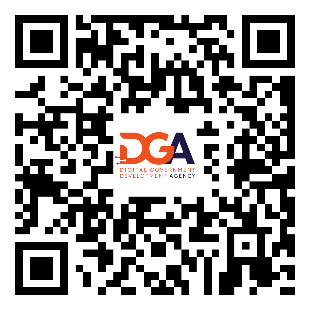 Email : standard@dga.or.th ได้จนถึงวันที่ ๓๐ มีนาคม ๒๕๖๖ (QR Code สำหรับแบบสำรวจความคิดเห็น)ลำดับอ้างอิง
หน้าอ้างอิง
ข้อหรือเนื้อหาข้อคิดเห็น/ข้อเสนอแนะขอให้แก้ไขเป็น๐๑๑.๒(ตัวอย่าง) แก้ไขคำผิด (ตัวอย่าง) จาก อีเมล์ เป็น อีเมล๑๒๓ลำดับอ้างอิง
หน้าอ้างอิง
ข้อหรือเนื้อหาข้อคิดเห็น/ข้อเสนอแนะขอให้แก้ไขเป็น๐๑๑.๒(ตัวอย่าง) แก้ไขคำผิด (ตัวอย่าง) จาก อีเมล์ เป็น อีเมล๑๒๓ลำดับอ้างอิง
หน้าอ้างอิง
ข้อหรือเนื้อหาข้อคิดเห็น/ข้อเสนอแนะขอให้แก้ไขเป็น๐๑๑.๒(ตัวอย่าง) แก้ไขคำผิด (ตัวอย่าง) จาก อีเมล์ เป็น อีเมล๑๒๓ลำดับอ้างอิง
หน้าอ้างอิง
ข้อหรือเนื้อหาข้อคิดเห็น/ข้อเสนอแนะขอให้แก้ไขเป็น๐๑๑.๒(ตัวอย่าง) แก้ไขคำผิด (ตัวอย่าง) จาก อีเมล์ เป็น อีเมล๑๒๓ลำดับอ้างอิง
หน้าอ้างอิง
ข้อหรือเนื้อหาข้อคิดเห็น/ข้อเสนอแนะขอให้แก้ไขเป็น๐๑๑.๒(ตัวอย่าง) แก้ไขคำผิด (ตัวอย่าง) จาก อีเมล์ เป็น อีเมล๑๒๓ลำดับอ้างอิง
หน้าอ้างอิง
ข้อหรือเนื้อหาข้อคิดเห็น/ข้อเสนอแนะขอให้แก้ไขเป็น๐๑๑.๒(ตัวอย่าง) แก้ไขคำผิด (ตัวอย่าง) จาก อีเมล์ เป็น อีเมล๑๒๓ลำดับอ้างอิง
หน้าอ้างอิง
ข้อหรือเนื้อหาข้อคิดเห็น/ข้อเสนอแนะขอให้แก้ไขเป็น๐๑๑.๒(ตัวอย่าง) แก้ไขคำผิด (ตัวอย่าง) จาก อีเมล์ เป็น อีเมล๑๒๓ลำดับอ้างอิง
หน้าอ้างอิง
ข้อหรือเนื้อหาข้อคิดเห็น/ข้อเสนอแนะขอให้แก้ไขเป็น๐๑๑.๒(ตัวอย่าง) แก้ไขคำผิด (ตัวอย่าง) จาก อีเมล์ เป็น อีเมล๑๒๓ลำดับอ้างอิง
หน้าอ้างอิง
ข้อหรือเนื้อหาข้อคิดเห็น/ข้อเสนอแนะขอให้แก้ไขเป็น๐๑๑.๒(ตัวอย่าง) แก้ไขคำผิด (ตัวอย่าง) จาก อีเมล์ เป็น อีเมล๑๒๓ลำดับอ้างอิง
หน้าอ้างอิง
ข้อหรือเนื้อหาข้อคิดเห็น/ข้อเสนอแนะขอให้แก้ไขเป็น๐๑๑.๒(ตัวอย่าง) แก้ไขคำผิด (ตัวอย่าง) จาก อีเมล์ เป็น อีเมล๑๒๓ลำดับอ้างอิง
หน้าอ้างอิง
ข้อหรือเนื้อหาข้อคิดเห็น/ข้อเสนอแนะขอให้แก้ไขเป็น๐๑๑.๒(ตัวอย่าง) แก้ไขคำผิด (ตัวอย่าง) จาก อีเมล์ เป็น อีเมล๑๒๓ลำดับอ้างอิง
หน้าอ้างอิง
ข้อหรือเนื้อหาข้อคิดเห็น/ข้อเสนอแนะขอให้แก้ไขเป็น๐๑๑.๒(ตัวอย่าง) แก้ไขคำผิด (ตัวอย่าง) จาก อีเมล์ เป็น อีเมล๑๒๓ลำดับอ้างอิง
หน้าอ้างอิง
ข้อหรือเนื้อหาข้อคิดเห็น/ข้อเสนอแนะขอให้แก้ไขเป็น๐๑๑.๒(ตัวอย่าง) แก้ไขคำผิด (ตัวอย่าง) จาก อีเมล์ เป็น อีเมล๑๒๓ลำดับอ้างอิง
หน้าอ้างอิง
ข้อหรือเนื้อหาข้อคิดเห็น/ข้อเสนอแนะขอให้แก้ไขเป็น๐๑๑.๒(ตัวอย่าง) แก้ไขคำผิด (ตัวอย่าง) จาก อีเมล์ เป็น อีเมล๑๒๓๔ลำดับอ้างอิง
หน้าอ้างอิง
ข้อหรือเนื้อหาข้อคิดเห็น/ข้อเสนอแนะขอให้แก้ไขเป็น๐๑๑.๒(ตัวอย่าง) แก้ไขคำผิด (ตัวอย่าง) จาก อีเมล์ เป็น อีเมล๑๒๓ลำดับอ้างอิง
หน้าอ้างอิง
ข้อหรือเนื้อหาข้อคิดเห็น/ข้อเสนอแนะขอให้แก้ไขเป็น๐๑๑.๒(ตัวอย่าง) แก้ไขคำผิด (ตัวอย่าง) จาก อีเมล์ เป็น อีเมล๑๒๓ลำดับอ้างอิง
หน้าอ้างอิง
ข้อหรือเนื้อหาข้อคิดเห็น/ข้อเสนอแนะขอให้แก้ไขเป็น๐๑๑.๒(ตัวอย่าง) แก้ไขคำผิด (ตัวอย่าง) จาก อีเมล์ เป็น อีเมล๑๒๓ลำดับอ้างอิง
หน้าอ้างอิง
ข้อหรือเนื้อหาข้อคิดเห็น/ข้อเสนอแนะขอให้แก้ไขเป็น๐๑๑.๒(ตัวอย่าง) แก้ไขคำผิด (ตัวอย่าง) จาก อีเมล์ เป็น อีเมล๑๒๓ลำดับอ้างอิง
หน้าอ้างอิง
ข้อหรือเนื้อหาข้อคิดเห็น/ข้อเสนอแนะขอให้แก้ไขเป็น๐๑๑.๒(ตัวอย่าง) แก้ไขคำผิด (ตัวอย่าง) จาก อีเมล์ เป็น อีเมล๑๒๓๔ลำดับอ้างอิง
หน้าอ้างอิง
ข้อหรือเนื้อหาข้อคิดเห็น/ข้อเสนอแนะขอให้แก้ไขเป็น๐๑๑.๒(ตัวอย่าง) แก้ไขคำผิด (ตัวอย่าง) จาก อีเมล์ เป็น อีเมล๑๒๓ลำดับอ้างอิง
หน้าอ้างอิง
ข้อหรือเนื้อหาข้อคิดเห็น/ข้อเสนอแนะขอให้แก้ไขเป็น๐๑๑.๒(ตัวอย่าง) แก้ไขคำผิด (ตัวอย่าง) จาก อีเมล์ เป็น อีเมล๑๒๓ลำดับอ้างอิง
หน้าอ้างอิง
ข้อหรือเนื้อหาข้อคิดเห็น/ข้อเสนอแนะขอให้แก้ไขเป็น๐๑๑.๒(ตัวอย่าง) แก้ไขคำผิด (ตัวอย่าง) จาก อีเมล์ เป็น อีเมล๑๒๓ลำดับอ้างอิง
หน้าอ้างอิง
ข้อหรือเนื้อหาข้อคิดเห็น/ข้อเสนอแนะขอให้แก้ไขเป็น๐๑๑.๒(ตัวอย่าง) แก้ไขคำผิด (ตัวอย่าง) จาก อีเมล์ เป็น อีเมล๑๒๓ลำดับอ้างอิง
หน้าอ้างอิง
ข้อหรือเนื้อหาข้อคิดเห็น/ข้อเสนอแนะขอให้แก้ไขเป็น๐๑๑.๒(ตัวอย่าง) แก้ไขคำผิด (ตัวอย่าง) จาก อีเมล์ เป็น อีเมล๑๒๓ลำดับอ้างอิง
หน้าอ้างอิง
ข้อหรือเนื้อหาข้อคิดเห็น/ข้อเสนอแนะขอให้แก้ไขเป็น๐๑๑.๒(ตัวอย่าง) แก้ไขคำผิด (ตัวอย่าง) จาก อีเมล์ เป็น อีเมล๑๒๓๔ลำดับอ้างอิง
หน้าอ้างอิง
ข้อหรือเนื้อหาข้อคิดเห็น/ข้อเสนอแนะขอให้แก้ไขเป็น๐๑๑.๒(ตัวอย่าง) แก้ไขคำผิด (ตัวอย่าง) จาก อีเมล์ เป็น อีเมล๑๒๓๔ลำดับอ้างอิง
หน้าอ้างอิง
ข้อหรือเนื้อหาข้อคิดเห็น/ข้อเสนอแนะขอให้แก้ไขเป็น๐๑๑.๒(ตัวอย่าง) แก้ไขคำผิด (ตัวอย่าง) จาก อีเมล์ เป็น อีเมล๑๒๓